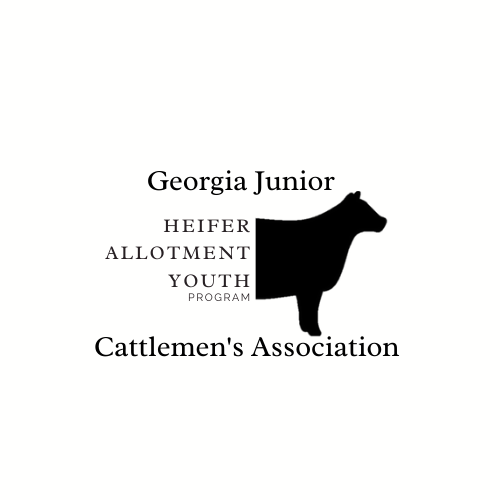 Purpose: To provide youth involved in the cattle industry an opportunity to exhibit and/or develop a high-quality female while learning skills associated with a livestock project. Three (3) $2,000 scholarships will be awarded to GJCA members to use towards the purchase of a heifer for them to utilize as a show calf, a brood cow, or both. Instructions to applicant:Please complete a 2-3-minute video about the following topics, to the selection committeeConsult with your 4-H agent, FFA advisor, or parents if you have questions about your responsesAge divisions are determined from applicants age at time of applicationApplicant must be a current Georgia Junior Cattlemen’s Association memberPlease type or neatly print all answers in ink; attach additional pages where necessaryPlease email or have application postmarked by January 6, 2023.  Videos and/or applications should be emailed to taylor.pearce@gabeef.org with the subject “HAY Program”Age Divisions & Topics: 
Division I (Ages 9-13)		What is your plan for this heifer, should you be awarded?			
Division II (Ages 14-17)		How can you make a difference in the cattle industry?			
Division III (Ages 18-21)		Should you be awarded, what are you selecting for in a heifer?	
*It is not mandatory, but highly suggested that you DO NOT turn the same video in multiple years in a row*Mailing information:
Georgia Junior Cattlemen’s Association
ATTN: GJCA Coordinator
P.O. BOX 27990
Macon, GA 31221
Email Information:
Include subject “HAY Program” 
send to taylor.pearce@gabeef.orProgram Details:Heifer must be purchased from a Georgia farmSeller must be a member of Georgia Cattlemen’s AssociationRecipient must consult GCA staff before a seller is chosenStudents will have one year to purchase heiferFunds will be distributed directly to farm/sellerHeifer may be used as show and/or production animalStudents may only be awarded once in each age division and must be a current GJCA memberRecipients are responsible to contact GCA to provide sale information to allow monies to be dispersedFeed and overall well-being of the animal is the responsibility of the recipient after purchaseHeifer recipient should commit to keeping the heifer for a minimum of one (1) yearRecipients will be selected and informed by January 6, 2023. Recipients will be recognized at the GCA Annual ConventionApplicant Information:Name ______________________________________________________	Date ____________________________Address ___________________________________________________________________________________________City ________________________       County ___________________	State ______________	Zip ________________Phone ____________________________________________	Email ________________________________________Current Age ___________________________	Birthday _____ /_____ /_____	GJCA Member # ___________________School ____________________________________________________________________________________________Ag Teacher/ 4-H Agent* ______________________________________________________________________________Ag Teacher/ 4-H Agent Email* _________________________________________________________________________
* if applicableParent or Guardian Information:
Name ___________________________________________________________	GCA Member #* __________________Address ___________________________________________________________________________________________City ______________________________________________	State _________________	Zip ________________Phone _____________________________________ 	Email _______________________________________________
* if applicable
Cattle accommodation
Describe, in detail, the accommodations that you have in place for this animal (i.e. feed, pasture, water, fencing, etc.)
Leadership Activities (continue on separate sheet if necessary)

Georgia Junior Cattlemen’s Association Activities (i.e. field day, Convention events, local events, etc.) Activity, Award, or Office				Year				County, Regional, or State Level
__________________________________________________________________________________________________________________________________________________________________________________________________________________________________________________________________________________________________________________________________________________________________________________________________________________________________________________________________________________________________________School Activities and Awards (i.e. FFA, 4-H, BETA club, NHS, scholarships, etc.)
Activity, Award, or Office				Year				County, Regional, or State Level
__________________________________________________________________________________________________________________________________________________________________________________________________________________________________________________________________________________________________________________________________________________________________________________________________________________________________________________________________________________________________________
Community Activities (i.e. organized volunteer hours, church activities, etc.)Activity, Award, or Office				Year				County, Regional, or State Level
__________________________________________________________________________________________________________________________________________________________________________________________________________________________________________________________________________________________________________________________________________________________________________________________________________________________________________________________________________________________________________

Work ExperienceWork or Volunteer				Year					Description
______________________________________________________________________________________________________________________________________________________________________________________________________________________________________________________________________________________________________________________________________________________________________________________________________________________________________________________________________________________________________________________________________________________________________________________________________________________________________________________________________________________________________________Cattle Experience
Describe your involvement and experience in the cattle industry, and your plan for this heifer in your program
